Отчет о проделанной работе  в период дистанционного обучения.Подготовительная «Б» группа.Воспитатель: Васильева И.Н.В обучении приняло участие: 6 детей27.04.2020г. По расписанию 3 занятия по 30 минут.Развитие речиОкружающий мирРисованиеЗанятие Развитие речи.Тема: Деление слов на слоги. Сказка Братьев Гримм «Горшок каши»Мною было предложено по данной теме просмотреть видео «Как правильно нужно делить слова на слоги» и выполнить несколько заданий для закрепления пройденного материала.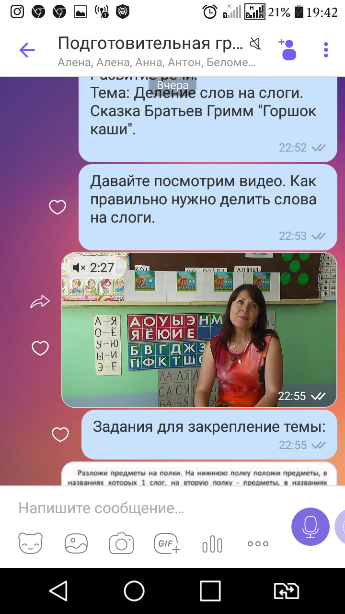 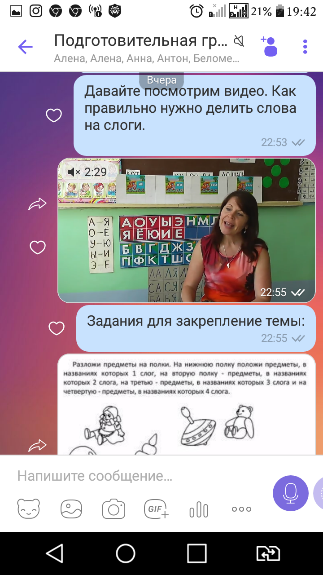 Задания для закрепления материала.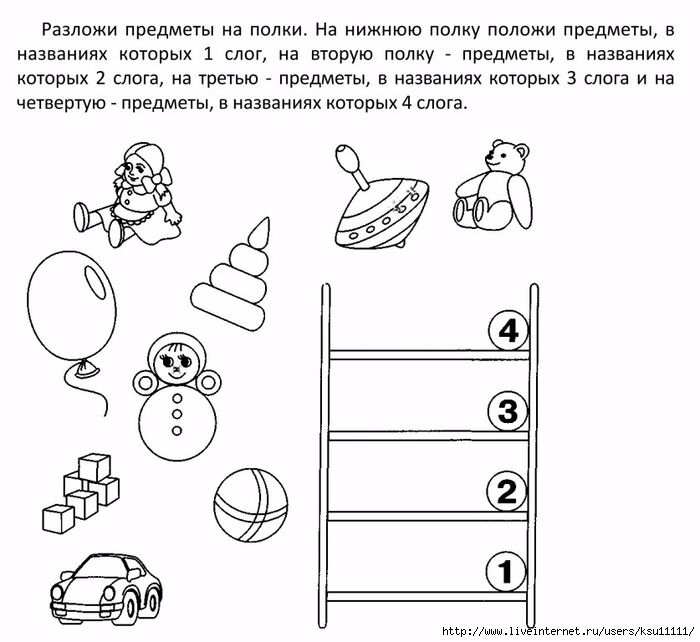 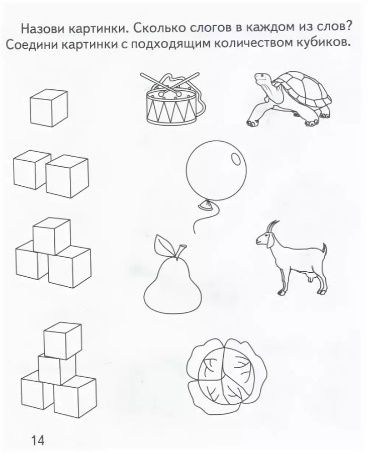 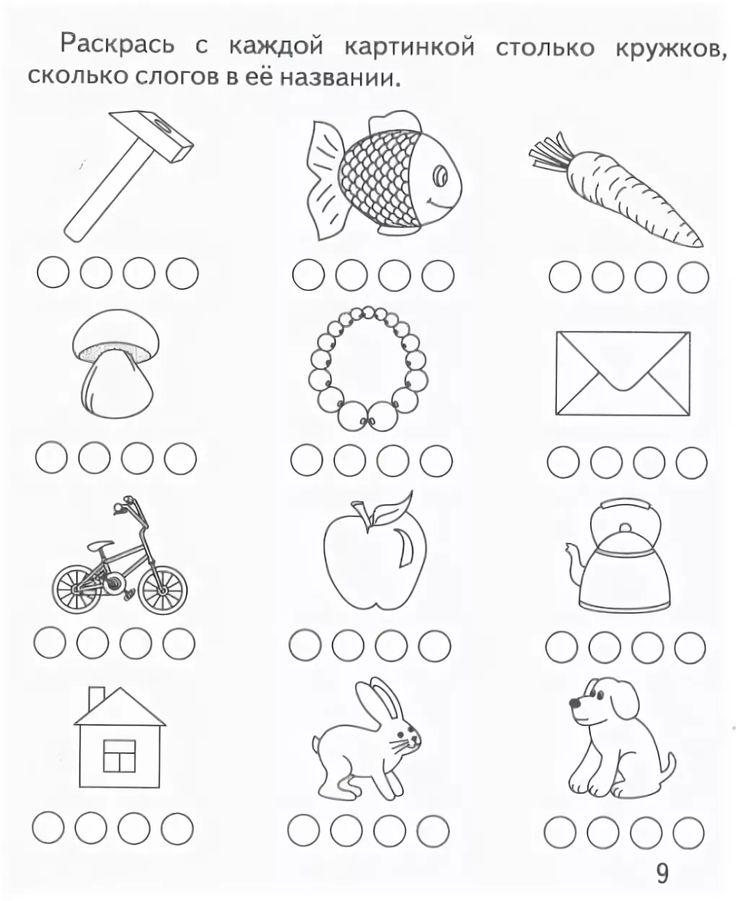 Работы детей: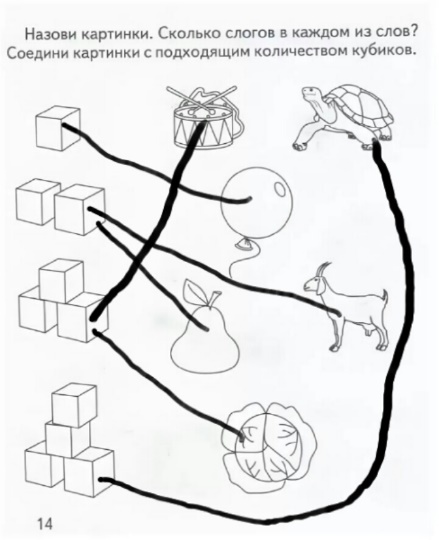 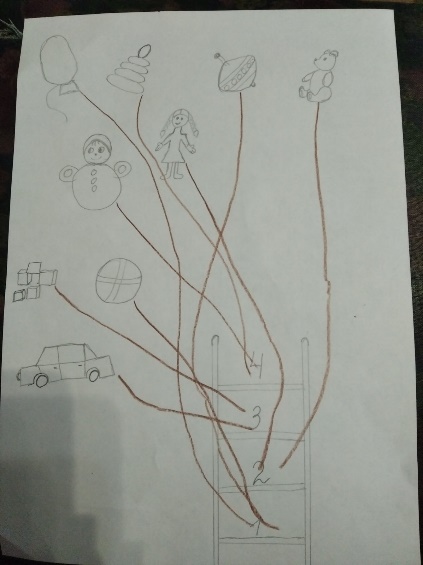 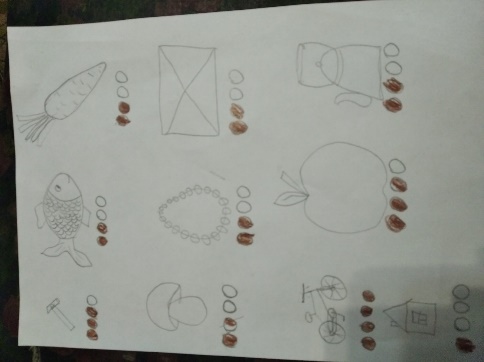 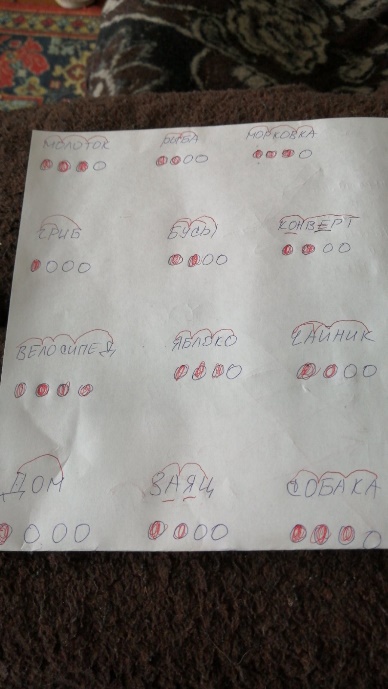 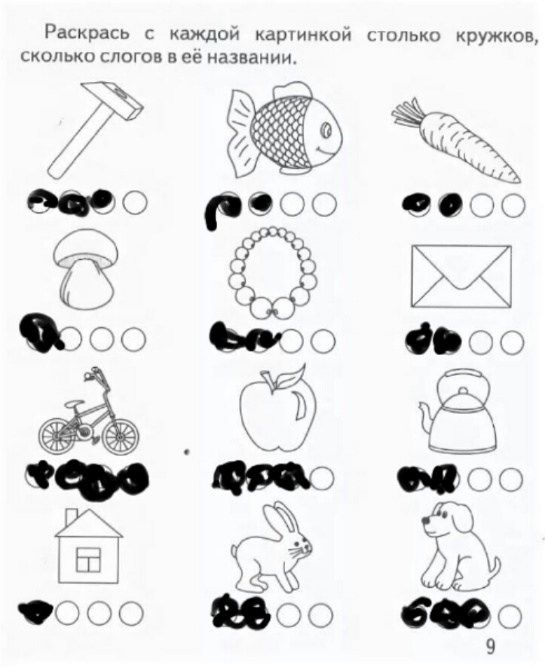 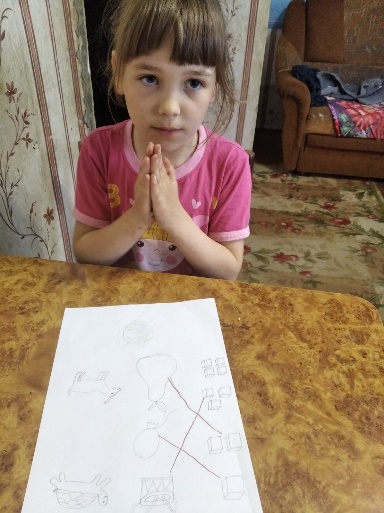   Вторая часть занятия: Знакомство с новой сказкой Братья Гримм «Горшок каши». Прослушаем сказку и ответить на несколько вопросов по содержанию сказки.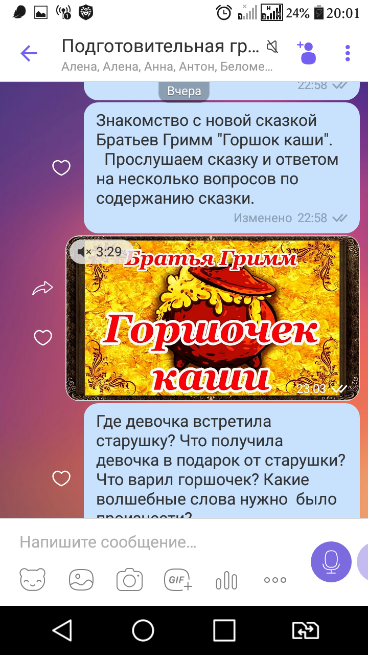 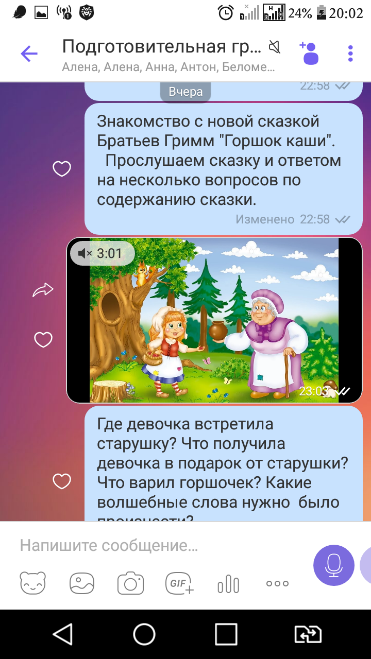 Занятие Окружающий мир.Тема: Знакомство с пресмыкающимися.Мной было предложено посмотреть видео о пресмыкающихся.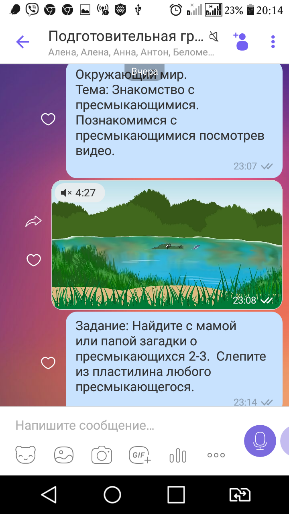 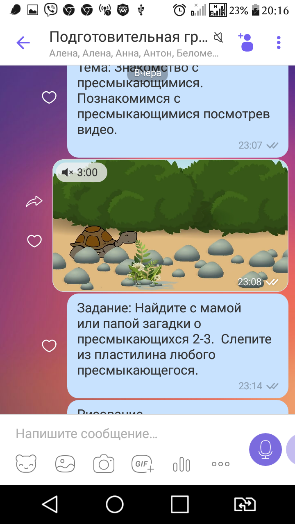 Задание: Найдите с мамой или папой загадки о пресмыкающихся 2-3. Слепите из пластилина любого пресмыкающегося.           змея.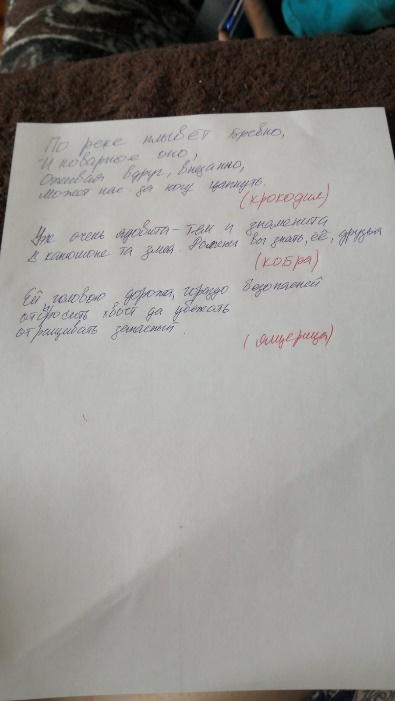 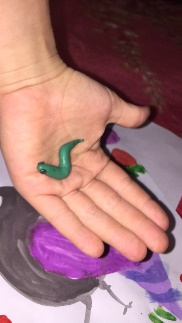 Задание Рисование:Тема: Композиция с цветами и птицами. (Городецкая роспись)).Мною было предложено посмотреть видео «Как правильно рисовать цветы в городецкой росписи.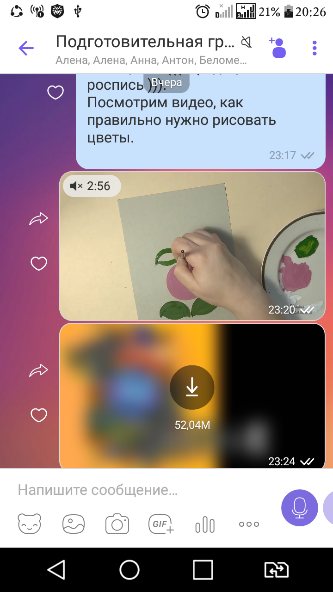 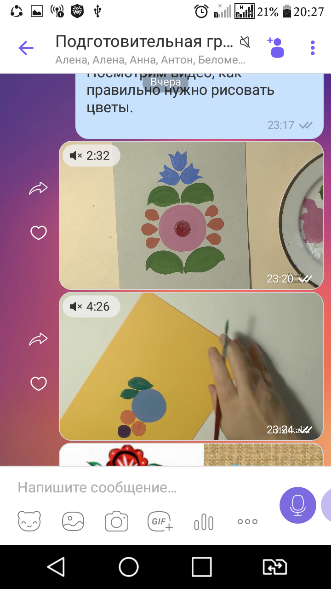 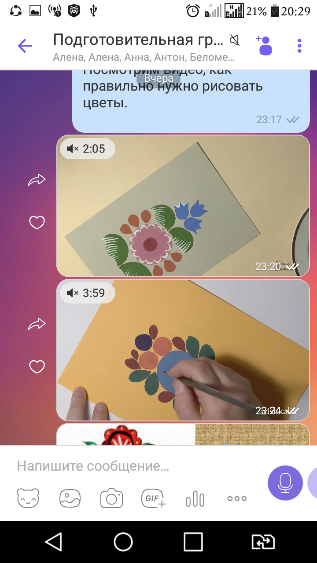 Задание: Попробовать нарисовать такой же или придумать свой узор из элементов городецкой росписи.Работы детей: 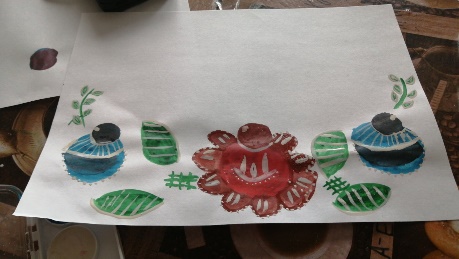 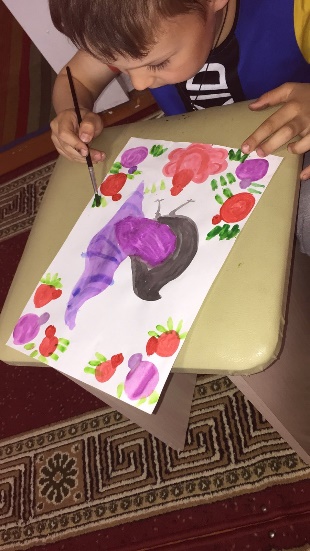 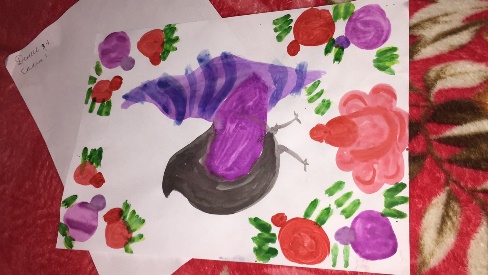 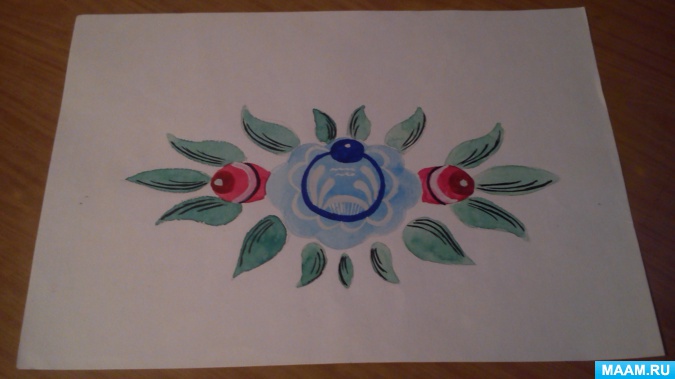 